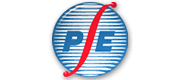 MSPE Western Chapter 2024 Scholarship ProgramEngineering Scholarships Available to Graduating High School SeniorsThe funding for the scholarships described herein is provided by the Missouri Society of Professional Engineers Western Chapter. This scholarship is provided for graduating high school seniors who have a genuine interest in engineering. Please read the instructions carefully and fulfill all the requirements. Should you have questions that your parent, guidance counselor or principal cannot answer, please contact Steve Pellegrino, P.E., Western Chapter Scholarship Committee Chair, by email at steve.pellegrino@outlook.com with "Western Chapter Scholarship" in the subject line or by phone at 816-797-5694.Eligibility Requirements for Western Chapter Scholarship:Be a high school seniorBe a citizen of the  at the time of applicationHave at least a 3.0 grade point average (based on a 4.0 scale) for the 10th and 11th gradesHave at least a minimum score on the American College Testing Program (ACT) test of 29 in Math and 25 in English.  Equivalent minimum SAT scores of 950 in Math and 750 in English are also acceptable.Must enroll in an engineering program that has been accredited by the Engineering Accreditation Commission of the Accreditation Board for Engineering and Technology (ABET-EAC) at one of the following state institutions or a Pre-Engineering Program at a College or University that has a working agreement to transfer credits with one of the named schools listed below.Please note that this scholarship is only available to students living in the Western Chapter Counties listed on page 7.Types of ScholarshipsThe MSPE Western Chapter will award at least two $3,000 scholarships to high school seniors preparing to attend one of the following Missouri schools of engineering, one of the approved transfer programs or an approved out-of-state school of engineering:College of the Ozarks, Point Lookout, MORockhurst University, Engineering and Computing Program (BS in partnership with UMKC), Kansas City, MOSoutheast Missouri State University, Engineering Physics Program (BS), Cape Girardeau, MOSouthwest Missouri State University, Computer Science (BS), Springfield, MOSt. Louis University, Parks College of Engineering & Aviation (AE, EE, ME), St. Louis, MOTruman State University, Pre-Engineering 2-year Program (University of Missouri System), MOUniversity of Missouri-Columbia, College of Engineering, Columbia, MO University of Missouri-Kansas City, School of Engineering, Kansas City, MOMissouri University of Science and Technology, School of Engineering, Rolla, MO Missouri University of Science and Technology, School of Materials, Energy, and Earth Resources, Rolla, MO
University of Missouri St. Louis/Washington University Joint Undergraduate Engineering Program Washington University, School of Engineering and Applied Sciences, St. Louis, MOOr Any ABET-EAC ProgramNote to ApplicantDeadline for submittal to Chapter Scholarship Committee Chair is February 29, 2024.The announcement of all winners will be made on or before May 1. Scholarship awards are contingent upon enrollment in engineering and being accepted by the college or university.  Additionally, the scholarship will be awarded in two $1,500 increments based on the following benchmarks: The first $1,500 will be provided upon receipt of 1st semester enrollment confirmation.The second $1,500 will be provided upon successful completion of the first semester and receipt of 2nd semester enrollment confirmation and a brief written update from the scholarship recipient on his/her activities and achievements.MSPE Western ScholarshipName: __________________________________To be eligible, a student should submit the following to the Western Chapter Scholarship Committee Chair. Deadline for submittal is February 29, 2024.ApplicationOfficial Transcripts (must be in sealed envelope) and ACT scores (Minimum scores Math: 29, English 25; attach official score sheet)Recommendation of teachers (at least two)Essay on why you have chosen Engineering and who/what has influenced you most. (maximum 300 words)Mail application and materials to the Western Chapter Scholarship Committee Chair no later than February 29, 2024 (see page 7 for contact information). Scholarship applications in PDF format may be sent via email (except official transcripts).The following criteria will be used by MSPE as the basis for selecting scholarship winners:Grades and Curriculum	10 points		ACT Scores	10 points		Applicant’s volunteer activities, work experience, honors/scholarships	10 points		Recommendation of at least two teachers	10 points 		Essay on career plans (maximum 300 words)	10 points		Total	50 points	________MSPE Western ScholarshipPERSONAL INFORMATIONREQUIRED INFORMATIONScholarship Applicant:I hereby authorize my school officials to give information about my academic records to the MSPE Educational Foundation.I hereby certify that all information presented on this application is complete and true. I understand that submitting non-factual information will automatically disqualify me from any consideration for a scholarship.														__________________________________________						   Applicant’s SignaturePrincipal/Guidance Counselor Certification:I hereby certify the academic information and summary of school activities presented on this application to be correct; that to the best of my knowledge applications have been submitted by the candidate to the schools listed; and that the applicant meets all eligibility requirements as outlined herein. Signature: 			___________________________________________________Printed Name:		___________________________________________________Title:				___________________________________________________High School:		___________________________________________________Phone and/or Email:	___________________________________________________Date:				___________________________________________________MSPE Western ScholarshipACADEMIC INFORMATIONHigh School:	_____________________________________			Address:	_____________________________________							_____________________________________Phone #:	_____________________________________Guidance Counselor: ___________________________________Unweighted Grade Point Average: _____ (3.0 or higher based on 4.0 grade scale) MSPE Use ________												    (GPA/10)NOTE: Each applicant must meet the minimum requirements for the ACT test. Below, post test scores from your transcript or other enclosed documentation. Do not mix scores from different dates.ACT 	Math (______)	English (______)	Composite (______)	Min. (29)		Min.	 (25)																		MSPE Use ___________												    (ACT/10)COLLEGE INFORMATIONNOTE TO APPLICANT: To be eligible for an MSPE Western Chapter Scholarship, applicants must attend an engineering program at a university/college that has been accredited by the Engineering Accreditation Commission of the Accreditation Board for Engineering and Technology (ABET-EAC) or a Pre-Engineering Program at a College or University that has a working agreement to transfer credits with an ABET-EAC school. An applicant may be disqualified if the school is not ABET-EAC accredited. If school is not listed on page 1, submit school’s information with application.List below those colleges and universities to which you have applied:Name of school							Date applied______________________________________		____/____/__________________________________________		____/____/__________________________________________		____/____/__________________________________________		____/____/____Planned Engineering Major: _____________________________________MSPE Western ScholarshipACTIVITIES											MSPE Use _______											              (Activities/10)VOLUNTEER ACTIVITIES	List on/off campus extracurricular activities during high school. (i.e., Math Club, JETS, Science Club, local or state science fair, include any position held, such as president, secretary, etc. athletic teams, cheerleading, service clubs, FFA, school publications, Academic Decathlon, Community Service Work) Use additional sheet if necessary.WORK EXPERIENCEList employment during school and summer break.HONORS & SCHOLARSHIPSList special recognition or academic honors or other special achievements for which you were singled out (i.e., Honor Society, National Science Fair, Scholarship Award, etc.)MSPE Western ScholarshipREFERENCELetter of Recommendation required from at least two teachers. 			MSPE Use _____											  	  (References/10)ESSAYThe essay should discuss your interest in engineering and who or what most influenced you, your major area of study and area of specialization and the goals you propose to pursue after graduation. The essay may also include any other information that is relevant to your career plans. The essay should be typed and no more than 300 words. Your essay should contain a clearly stated objective, have clarity of expression and logical consistency, and should be free of error. Put your name and major field of engineering at the top of the page.												MSPE Use _____												           (Essay/10)OFFICIAL TRANSCRIPTObtain a certified copy of your high school transcript. Be sure that your ACT scores are included on the transcript or attach a copy of the official test result report. CONTACT INFORMATION FOR SCHOLARSHIP CHAIRSteve Pellegrino, P.E.137 SE Riley St.Blue Springs, Missouri 64064Phone: (816) 797-5694E-mail: steve.pellegrino@outlook.com	WESTERN CHAPTER COUNTIES (MISSOURI)Platte, Clay, Ray, Carroll, Saline, Lafayette, Jackson, Cass, Johnson, Pettis, Benton, and Henry Counties. Major cities/towns include , Warrensburg, Harrisonville, , , , and .APPLICANT AND SCHOLARSHIP IDENTIFICATIONAPPLICANT AND SCHOLARSHIP IDENTIFICATIONAPPLICANT AND SCHOLARSHIP IDENTIFICATIONAPPLICANT AND SCHOLARSHIP IDENTIFICATIONAPPLICANT AND SCHOLARSHIP IDENTIFICATIONLast NameFirst NameFirst NameFirst NameMiddle NamePermanent Mailing AddressPermanent Mailing AddressPermanent Mailing AddressPermanent Mailing AddressPermanent Mailing AddressCityStateZipEmailEmailPhoneCountyCountyDate of BirthDate of BirthParent who will forward mail to you:Parent who will forward mail to you:Parent who will forward mail to you:Parent who will forward mail to you:Parent who will forward mail to you:Parent Mailing AddressParent Mailing AddressParent Mailing AddressParent EmailParent EmailCityStateZipParent PhoneParent PhoneMonth/Year to Month/Year(most recent first)ActivityMost Significant ContributionMonth/Year to Month/Year(most recent first)Place of Employment, Name of Supervisor/Phone #Most Significant ContributionMonth/Year to Month/Year(most recent first)ActivityMost Significant Contribution